BIGOScabbage 
2) bacon 
3) sausage 
4) onion 
5) tomato concentrate 
6) flavouring
* Preparation:
Shred cabbage. Put to pot then and strangle under cover. Cut in ankle ham and to fry with onion together. After frying add to stewed cabbage. We season to taste sauerkraut stew they add tomato concentrate and flavouring.
Good appetite!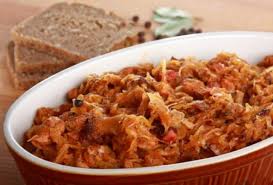 